NOMESOBRENOMEEndereço: Rua Nome Aqui, 000 Complemento, 000 – Cidade/UFTelefone: (00) 00000-0000E-mail: coloqueseuemail@aqui.com.brLinkedIn: Use esta linha para colocar endereço do seu perfil no LinkedIn se tiverUse esta linha para colocar endereço de Blog ou Portfólio Online se tiver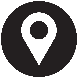 OBJETIVOColoque aqui seu objetivo de carreira. Explique o que você quer com a vaga que está pretendo. Aponte aqui também suas pretensões com equipe de trabalho. Seja bem específico e transparente. 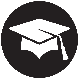 ESCOLARIDADE[Título do Grau] [Nome da Instituição de Ensino][ANO DE INÍCIO] – [ANO DE CONCLUSÃO]Você pode complementar este tópico colocando prêmios, homenagens, participações em projetos e pesquisas.[Título do Grau] [Nome da Instituição de Ensino][ANO DE INÍCIO] – [ANO DE CONCLUSÃO]Você pode complementar este tópico colocando prêmios, homenagens, participações em projetos e pesquisas.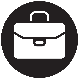 EXPERIÊNCIAS[Cargo] [Nome da Empresa][ANO DE INÍCIO] – [ANO DE CONCLUSÃO]Descreva aqui suas principais atividades, responsabilidades e realizações. Mostre também os resultados que você alcançou quando exerceu este cargo nesta empresa. Use exemplos resumidos.[Cargo] [Nome da Empresa][ANO DE INÍCIO] – [ANO DE CONCLUSÃO]Descreva aqui suas principais atividades, responsabilidades e realizações. Mostre também os resultados que você alcançou quando exerceu este cargo nesta empresa. Use exemplos resumidos.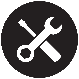 HABILIDADES• Relacione aqui seus pontos forte para exercer a função pretendida• Coloque em tópicos suas qualidades• Aponte tudo que for interessante• Cada item pode ajudar na escolha• Importante ser verdadeiro e honesto com você mesmo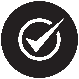 ATIVIDADESUse este espaço para falar de atividades relevantes e também mostrar como você gosta de ocupar o tempo. É uma boa ideia incluir aqui as experiências de liderança e voluntariado. Ou mostre informações extras importantes como publicações, certificações, idiomas e muito mais.